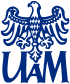 KARTA ZADAŃ STUDENTAPraktyka dydaktycznarok akademicki …………….1. Imię i nazwisko studenta …………………………………………………………….2. Numer indeksu ………………………………………………………………………3. Kierunek studiów: Filologia polska (studia stacjonarne)4. Rok studiów III (praktyka ciągła - wrzesień po roku II, szkoła ponadpodstawowa)5. Nazwa placówki w której student realizuje praktykę ( nazwa, adres, pieczątka szkoły)…………………………………………………………………………………………………………………………………………………………………………………………………………………………………………………………………………………………………......6. Nauczyciel-opiekun (nauczyciel przedmiotu kierunkowego)……………………………………………………………………….......................................Lp.FORMY AKTYWNOŚCI STUDENTA W TRAKCIE ODBYWANIA PRAKTYKI W SZKOLELiczbagodzinData i czytelny podpisNAUCZYCIELA-OPIEKUNA z ramienia szkołyPieczątka instytucji1.Poznanie specyfiki pracy oraz dokumentacji nauczyciela języka polskiego w szkole ponadpodstawowej.komunikowania w trakcie lekcji, 32.Obserwacja poprawności metodycznej lekcji (czynności nauczyciela w toku zajęć, tok metodyczny lekcji, struktura treści merytorycznych, interakcje i procesy komunikowania podczas lekcji, sposób aktywizowania, dyscyplinowanie, ocena i kontrola).153.Współdziałanie z nauczycielem w zadaniach dydaktycznych  w zakresie planowania i organizacji procesu edukacyjnego uczniów ze specjalnymi potrzebami edukacyjnymi. 54.Samodzielne opracowanie, przygotowanie materiałów, pomocy dydaktycznych. 55.Analiza i interpretacja zaobserwowanych zdarzeń, doświadczeń, omawianie z nauczycielem obserwowanych lekcji, konsultacje, ocena własnego funkcjonowania w  zadaniach.26.Łącznie30Łącznie Student/tka odbył/a w ramach PRAKTYKI PRZYGOTOWANIE W ZAKRESIE DYDAKTYCZNYM30Zaliczenie nauczyciela akademickiego (data, podpis)